(IME IN PRIIMEK OZ. NAZIV VLAGATELJA)(ULICA  IN HIŠNA ŠTEVILKA)(KRAJ, POŠTNA ŠTEVILKA IN POŠTA)(TELEFONSKA ŠT. / FAKS ŠT. / E-POŠTA)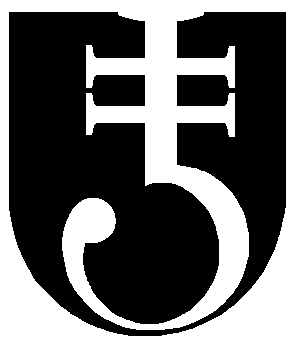 OBČINA JESENICEODDELEK ZA DRUŽBENE DEJAVNOSTI IN SPLOŠNE ZADEVECesta železarjev 64270 JeseniceVLOGA ZA DVIG DOKUMENTARNEGA GRADIVAPodatki o dokumentih:Fizična ali pravna oseba, na katero se dokument glasi:Številka zadeve      Datum izdaje dokumenta      Drugi podatki      O dvigu gradiva boste obveščeni!Občina bo osebne podatke obdelovala za namen izvedbe postopka za uveljavitev enkratnega prispevka za novorojence  na podlagi Odloka o dodeljevanju pomoči ob rojstvu otroka v občini Jesenice (Uradni list RS, št. 109/07 in sprem. 24/2015).Občina bo hranila in varovala osebne podatke za skladno z roki določenimi v klasifikacijskem načrtu občine in na primeren način, tako da ne bo prišlo do morebitnih neupravičenih razkritij podatkov nepooblaščenim osebam. Občina bo omogočila obdelavo oziroma posredovanje osebnih podatkov izključno naslednjim pooblaščenim uporabnikom (pooblaščeni zaposleni občine, pooblaščene osebe, ki obdelujejo osebne podatke pri pogodbenem obdelovalcu  občine, osebe, ki izkažejo pooblastilo za dostop do osebnih podatkov v okviru zakona oziroma podzakonskih predpisov). Občina ne uporablja avtomatiziranega sprejemanja odločitev, vključno z oblikovanjem profilov.Seznanjen/a sem, da imam glede osebnih podatkov, ki se nanašajo name, pravico seznanitve, dopolnitve, popravka, omejitve obdelave, izbrisa, prenosljivosti in ugovora (vključno s pravico do pritožbe pri Informacijskem pooblaščencu in sodnim varstvom pravic).Podrobnejše informacije o tem, kako občina ravna z osebnimi podatki, so na voljo na preko kontaktnih podatkov pooblaščene osebe za varstvo osebnih podatkov: e-pošta: obcina.jesenice@jesenice.siIZPOLNI OBČINA JESENICEOddelek za      Vodja       Soglašam   /    Ne soglašam NALOG ZA DVIG DOKUMENTOV IZ ARHIVAProsim za  VPOGLED ali  FOTOKOPIJO (ustrezno označite) naslednjih dokumentov: 
      Dokumente potrebujem za: 
      Jesenice, dnePodpis vlagatelja Pripombe in pojasnila:
      DatumPodpis vodje oddelka